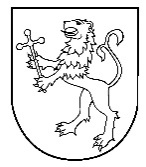 Obec Zákamenné, Námestie J. Vojtaššáka 1002/12                            029 56  Zákamenné Žiadosť o poskytnutie príspevku na stravovanieMeno a priezvisko žiadateľa: ...............................................................................................Dátum narodenia: ............................................  tel. .............................................................Trvalé bydlisko: .....................................................................................................................Stravovať sa budem v stravovacom zariadení (zakrúžkujte jednu z možností):Penzión Kamenec, Ulica Nižný koniec 32/31 ZákamennéPizza pub Facka, Ulica Nižný koniec 33/34 ZákamennéSpôsob stravovania (zakrúžkujte jednu z možností):stravu si budem odoberať sám/samažiadam o dovoz stravy na hore uvedenú adresuŽiadam o poskytnutie príspevku na stravovanie s účinnosťou od................................... Čestne vyhlasujem, že peňažný alebo nepeňažný príjem podliehajúci dani z príjmov neprevyšuje 500,00 € za kalendárny rok.Zároveň vyhlasujem, že všetky údaje uvedené v žiadosti sú pravdivé a som si vedomý (á) právnych následkov v prípade uvedenia nepravdivých údajov.								......................................................									podpis žiadateľaSúhlas so spracovaním osobných údajov:Týmto udeľujem súhlas so spracovaním mojich osobných údajov poskytnutých obci Zákamenné, Námestie J. Vojtaššáka 1002/12, 02956 Zákamenné podľa zákona č. 18/2018 Z. z. o ochrane osobných údajov a o zmene a doplnení niektorých zákonov, ktoré sú uvedené v tejto žiadosti na účel poskytnutia príspevku na stravovanie. Súhlas so spracovaním osobných údajov platí do doby jeho písomného odvolania. Tento súhlas je možné kedykoľvek odvolať. Zároveň beriem na vedomie, že práva dotknutej osoby sú upravené v Druhej hlave zákona č. 18/2018 Z. z. o ochrane osobných údajov a o zmene a doplnení niektorých zákonov.V Zákamennom .....................................			..................................................								podpis žiadateľa